ALL OPERATORS OF THE PLANT OR EQUIPMENT MUST BE BRIEFED ON THE PLANT HAZARD ASSESSMENT (PHA) PRIOR TO FIRST TIME USE.  ANY RELEVANT CONDITIONS WHICH MAY IMPACT ON THE OPERATION OF THIS ITEM OF PLANT OR EQUIPMENT MUST BE TRANSFERRED TO THE AMS/TRA.Assessment Number:             TR02	Assessment Date:          29/8/2023   Plant Type:    TrailersPlant Make:    VariousPlant Model:  VarousAsset/Fleet/Rego No:      Trailer         Plant Serial No.  VariousAssessment Facilitated by:   Leigh Evans (Admin/Accounts Manager)           	Assessment Participants:   Chris Feldbauer (Director)            Plant Owner Name:       Northern Hire Group          Follow Up Assessment Site/Job Specific Assessment Required?   YES           When completing the checklist, consider the hazards that may affect: • plant operators & anyone working, or in the vicinity of, the plant • others who could be affected, such as visitors, pedestrians, contractors, etc.• possible damage to surrounding areas including structures & environmentSite/Job Specific Assessment Required?   YES           When completing the checklist, consider the hazards that may affect: • plant operators & anyone working, or in the vicinity of, the plant • others who could be affected, such as visitors, pedestrians, contractors, etc.• possible damage to surrounding areas including structures & environmentIs the plant designed to perform the task?Yes No Has the plant been modified from the original condition?Yes NoIs the plant in good working condition and free of weeds & mud?Yes No All identified action items closed out/addressed (plant checks)?Yes No Is the plant safe to operate? (On completion of PHA and action closure)Yes No Date:    Date:    29/8/23Signature: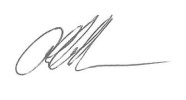 Disclaimer:This Plant Hazard & Risk Assessment does not eliminate the Owner/Operator responsibility to maintain the Mobile Plant as per OH & S Regulations Victoria 2017/National Standards for Plant (NOHSC).This assessment provides information that is based on an inspection that was made on the date noted on the assessment cover sheet.  If any addition, alteration or modification has been made to this mobile item plant subsequent to that date, it may not confirm to a satisfactory level of acceptance.All hazards identified in this document must be rectified within 21 days of date listed on this form.If faults are not rectified in 21 days, this document becomes null and void.I acknowledge receipt of the complete Assessment for the Plant item detailed on the cover sheet.Supervisor/Operator Name: …………………………………………………………………………………Supervisor/Operator Signature:…………………………………………………………………………….Date:            /             /Further information Contact the WorkSafe Victoria Advisory Service on 1800 136 089 or go to worksafe.vic.gov.au to download: • Occupational Health and Safety Act 2004• Occupational Health and Safety Regulations 2017 • Plant Compliance Code • Hazardous Manual Handling Compliance Code • Noise Compliance Code • Hazardous Substances Compliance Code • Code of Practice for Storage & Handling of Dangerous GoodsDisclaimer:This Plant Hazard & Risk Assessment does not eliminate the Owner/Operator responsibility to maintain the Mobile Plant as per OH & S Regulations Victoria 2017/National Standards for Plant (NOHSC).This assessment provides information that is based on an inspection that was made on the date noted on the assessment cover sheet.  If any addition, alteration or modification has been made to this mobile item plant subsequent to that date, it may not confirm to a satisfactory level of acceptance.All hazards identified in this document must be rectified within 21 days of date listed on this form.If faults are not rectified in 21 days, this document becomes null and void.I acknowledge receipt of the complete Assessment for the Plant item detailed on the cover sheet.Supervisor/Operator Name: …………………………………………………………………………………Supervisor/Operator Signature:…………………………………………………………………………….Date:            /             /Further information Contact the WorkSafe Victoria Advisory Service on 1800 136 089 or go to worksafe.vic.gov.au to download: • Occupational Health and Safety Act 2004• Occupational Health and Safety Regulations 2017 • Plant Compliance Code • Hazardous Manual Handling Compliance Code • Noise Compliance Code • Hazardous Substances Compliance Code • Code of Practice for Storage & Handling of Dangerous GoodsDisclaimer:This Plant Hazard & Risk Assessment does not eliminate the Owner/Operator responsibility to maintain the Mobile Plant as per OH & S Regulations Victoria 2017/National Standards for Plant (NOHSC).This assessment provides information that is based on an inspection that was made on the date noted on the assessment cover sheet.  If any addition, alteration or modification has been made to this mobile item plant subsequent to that date, it may not confirm to a satisfactory level of acceptance.All hazards identified in this document must be rectified within 21 days of date listed on this form.If faults are not rectified in 21 days, this document becomes null and void.I acknowledge receipt of the complete Assessment for the Plant item detailed on the cover sheet.Supervisor/Operator Name: …………………………………………………………………………………Supervisor/Operator Signature:…………………………………………………………………………….Date:            /             /Further information Contact the WorkSafe Victoria Advisory Service on 1800 136 089 or go to worksafe.vic.gov.au to download: • Occupational Health and Safety Act 2004• Occupational Health and Safety Regulations 2017 • Plant Compliance Code • Hazardous Manual Handling Compliance Code • Noise Compliance Code • Hazardous Substances Compliance Code • Code of Practice for Storage & Handling of Dangerous GoodsDisclaimer:This Plant Hazard & Risk Assessment does not eliminate the Owner/Operator responsibility to maintain the Mobile Plant as per OH & S Regulations Victoria 2017/National Standards for Plant (NOHSC).This assessment provides information that is based on an inspection that was made on the date noted on the assessment cover sheet.  If any addition, alteration or modification has been made to this mobile item plant subsequent to that date, it may not confirm to a satisfactory level of acceptance.All hazards identified in this document must be rectified within 21 days of date listed on this form.If faults are not rectified in 21 days, this document becomes null and void.I acknowledge receipt of the complete Assessment for the Plant item detailed on the cover sheet.Supervisor/Operator Name: …………………………………………………………………………………Supervisor/Operator Signature:…………………………………………………………………………….Date:            /             /Further information Contact the WorkSafe Victoria Advisory Service on 1800 136 089 or go to worksafe.vic.gov.au to download: • Occupational Health and Safety Act 2004• Occupational Health and Safety Regulations 2017 • Plant Compliance Code • Hazardous Manual Handling Compliance Code • Noise Compliance Code • Hazardous Substances Compliance Code • Code of Practice for Storage & Handling of Dangerous GoodsDisclaimer:This Plant Hazard & Risk Assessment does not eliminate the Owner/Operator responsibility to maintain the Mobile Plant as per OH & S Regulations Victoria 2017/National Standards for Plant (NOHSC).This assessment provides information that is based on an inspection that was made on the date noted on the assessment cover sheet.  If any addition, alteration or modification has been made to this mobile item plant subsequent to that date, it may not confirm to a satisfactory level of acceptance.All hazards identified in this document must be rectified within 21 days of date listed on this form.If faults are not rectified in 21 days, this document becomes null and void.I acknowledge receipt of the complete Assessment for the Plant item detailed on the cover sheet.Supervisor/Operator Name: …………………………………………………………………………………Supervisor/Operator Signature:…………………………………………………………………………….Date:            /             /Further information Contact the WorkSafe Victoria Advisory Service on 1800 136 089 or go to worksafe.vic.gov.au to download: • Occupational Health and Safety Act 2004• Occupational Health and Safety Regulations 2017 • Plant Compliance Code • Hazardous Manual Handling Compliance Code • Noise Compliance Code • Hazardous Substances Compliance Code • Code of Practice for Storage & Handling of Dangerous GoodsPotential HazardsHazardHazardHazardDescribe HazardControls Current Risk LevelNew or Additional Controls Required on PlantFinal Risk LevelNew or Additional Controls Action By:(Name and Date)Action Verified as Complete:(Name and Date)Potential HazardsYNN/ADescribe HazardControls Current Risk LevelNew or Additional Controls Required on PlantFinal Risk LevelNew or Additional Controls Action By:(Name and Date)Action Verified as Complete:(Name and Date)1. 	Are there any specific warnings or conditions (manufacturers or other) relating to potential hazards from the operation of the item of plant? Refer to technical or operating manuals, SOPs, safe use instructionsList any relevant safety warning hazards & controlsYInjury to persons or damage to property from improper usePlease refer to  NHG Data Sheets, Safety Checklist, Safety Precautions,  Operator Manual.Ensure both trailer and tow vehicle are suitably rated for each other and the load.Ensure tow coupling is securely attached and lock pin in place.Ensure all safety mechanisms (lock pins, D-Shackles, chains, lights, etc) are in place and working before commencing tow.Ensure load is properly secured and all securing ropes, chains are securely fastened.L2. 	Are there any COMMUNICATION requirements in relation to the safe operation of the plant? Active signalling processes.Point to point communications.WhistleSpotter (with/without whistles)Flag signallingLabels and signageYInjury/damage due to improper use resulting from:Collision with persons, structures or plantRolloverSpotter to be used where operators view is obstructed or at all times when reversing.A site specific risk assessment must be undertaken by client to determine controls prior to operating plant Establish exclusion zone around work siteH3. 	Can anyone be ENTANGLED in the plant? Hair or other body parts caught in moving parts PPE caught in moving partsIsolation devicesWarning decalsGuardingRotating partsEmergency stopsYInjury due to contact with moving parts or falling from plantEnsure all guards are in place and have clear hazard warning labelsOperators to use appropriate PPE.Ensure hair, jewellry, loose clothing, etc are kept away from moving parts.Do not climb onto or from moving plantM4.	Can anyone be CRUSHED or TRAPPED? (e.g. through unexpected movement, lack of capability for plant or equipment to be slowed, stopped or immobilised, plant tipping or rolling, being thrown from plant)Emergency stop (E Stop)Service or parking brake isolatorROPs/FOPsBeing crushed between moving partsUnexpected movementNeutral StartReversing/travel alarmWarning hornAmber flashing beaconRear swing warning lightsPedals non slip surfaceAppropriate controlsRear view mirrorSeat beltDoor inter locksCrush zone decalsGuarding devicesMandatory secondary protection device installed on all boomtype MEWPYDeath or serious injury from: Unexpected movement of plantCollision with persons  Site specific risk assessment must be undertaken by client to determine controls prior to operating plant Ensure all safety devices (handbrake, wheel chocks, etc) are in place before uncoupling trailer from tow vehicle.Load trailer only when attached to tow vehicle.Attach/detach  only on stable, level ground away from trenches, pits, etc.Create exclusion zone around work site.H5.	Can anyone be CUT, STABBED or PUNCTURED? Flying objectsMoving partsPinch pointsSharp edgesIsolation devicesWarning decalsGuardingYInjury from contact with sharp or moving parts, or dislodged loadEstablish exclusion zone around work site.Ensure all excess ropes, chains, etc are secured before moving off.Operator to use correct PPE.M6.	Can SHEARING occur?Between two moving and rotating partsBetween fixed and moving partsWarning decalsGuardingYInjury from contact with moving partsEnusre all guards are in place and hazards clearly labelled.Establish exclusion zone around work site.Avoid contact with moving partsOperator to use correct PPE.L7.	Can ABRASION, TEARING or STRETCHING occur? Continuous contact with moving partsWarning decalsGuardingPulling/pushingYInjury from contact with moving partsEnusre all guards are in place.Avoid contact with moving parts.L8.	Can anyone be STRUCK whilst operating the plant? Plant disintegratingMobility of plant travellingReversing/travel alarmAmber flashing beaconWork pieces thrown outMoving partsWarning decalsGuardingYInjury from contact with moving plantInjury from dislodged load.Site specific risk assessment must be undertaken by client to determine controls prior to operating plant Load trailer only when attached to tow vehicle.Attach/detach  only on stable, level ground away from trenches, pits, etc.Establish exclusion zone around work site.Operator to use correct PPE.M9.	Can a hazardous PRESSURE be produced? Hydraulic hosesRadiatorCome into contact with fluids under high pressureN10.	Can an ELECTRICAL hazard be created? Lack of insulationContact with electrical conductorsPoor earthingWater near equipmentLack of isolationWarning decalsN11.	Can an EXPLOSION or LOSS OF CONTENTS occur? Gas emission,DustsVapours, lubricantsFuel tankStorage of haz chemicals/ DG’s near plantWarning decalsEjection of workpieceCollapse or fragmentationN.12.	Can anyone using or near the plant SLIP, TRIP or FALL? Uneven surfaceFall from a heightWeather conditionsSlippery surfacesYPotential Hazard – site specificSite specific risk assessment must be undertaken by client to determine controls prior to operating plant.Appropriate PPE required, including non slip footwear.Observe local weather conditions/warningsL13.	Are there ERGONOMIC - MANUAL HANDLING hazards associated with the plant? Poor postureRepetitive or sustained movementsAwkward positionsStrained movementsPoorly designed seatingAccess and egressAccess for maintenanceRoutine inspections and adjustmentsYPotential injury from repetitive or incorrect usageEnsure regular rest breaks.Maintain 3 points of contact  at all times during access and egressL14.	Are there ERGONOMIC - OPERATING CONTROL hazards associated with the plant? Difficult to understandInappropriate colouringFunction not identifiedInappropriate controls & switchesAccess and egressLabelling of controls and indicatorsVariation in operatorsOperation by two or more personsN15. Are there specific requirements for ISOLATION of energy sources?Hydraulic pressureCompressed gasesElectrical feeds/capacitorsMotive power systemsSuspended loadsOperation by two or more personsN16. Can unplanned LOSS of POWER create a hazard?Engine shutdownLoss of electrical supplyLoss of steering systemsAbility to apply brakes and stopAbility to lower suspended loadsN17.	Can anyone be SUFFOCATED? Lack of oxygenContaminated atmosphereConfined spacesSpaces where air flow is inadequateN18.	Does operation of the plant cause extreme TEMPERATURE changes? FireBurns through conductionConvectionCryogenic burnsOperation in extreme heat or coldN19. Can a FIRE occur?FrictionIngress of materials/fluidsBuild-up of materials/lubricantsFuelsFire extinguisherN20.	Can certain WEATHER conditions create a hazard? Hypothermia / extreme coldHeat stroke / extreme hotWet conditionsElectrical stormsDirt & mud on roads at egress pointsN21.	Does VIBRATION of the plant create a hazard? Plant becomes unstableCauses physical problems for the operator whilst operatingVibration of equipmentOperation could cause unacceptable vibration levels in nearby structuresN22.	Can the plant emit toxic FUMES or VAPOURS? Exhaust fumesChemicalsHaz chemicals/DG’sN23. Carry out NOISE survey on page 14.  Is the plant noisy? Emit >85 dBA at the operatorEffects operator communicationNoise impacts on community during out-of-hours work (including reversing beepers)N/AL24.	Carry out the LIGHT survey on page 14.  Is there poor visibility At the controlsAt the taskDarkens surrounding areasLight impacts on community or sensitive natural environment during out-of-hours workN/ASite Specific25.	Does the plant emit RADIATION? Eg X-raysEMRLaserN26. 	Can operation of the plant create DUST?Explosive atmosphereBreathing hazardReduced visibilityNuisance dust at nearby communityImpact on local flora and fauna Loss of topsoil and spread of weeds and pathogens YPotential Hazard – site specificSite risk assessment must be undertaken by client to ensure hazardous dust is not disturbed by plant/task (e.g. asbestos)Exclusion zones and PPE (goggles, mask, protective clothing) will be required and a risk assessment must be undertaken onsite to determine PPE and controlsL27. 	Can the plant become UNSTABLE during operation? Working on uneven / unstable groundShifting loadLack of plant supportOutriggersYInjury from overturning plant and/or shifting loadEnsure plant is operating within the manufacturers  specifications and that all loads are secured prior to moving.Adhere to speed limits and reduce speed when turning.Do not use on slippery surfaces.Avoid use near  steep slopes, trenches & pits.Reinforce grounds and edges where required.Site specific risk assessment must be undertaken by client onsite to determine PPE and controlsL28. 	Could LOSS of LOAD occur? Failure of ropes/slingsOverloadingEntanglement in surrounding structuresMaintenance requirementsYPotential hazard from movement  of loadEnsure loads are secure before moving.29. 	Is there anything in the SURROUNDING ENVIRONMENT that may produce a hazard? Power linesLow ceilingOther plantStorage areasCo-located equipmentIsolation requirementsPotential for flash flooding if operating adjacent to waterwaysOperating in known areas of weeds, pathogens or contaminationOperating in sensitive environments requiring protection from offsite weeds/pathogens or spillsYPotential Hazard – site specific hazardsSite specific risk assessment must be undertaken by client to detemine controls, PPE & exclusion zones.30. Can CHEMICALS create a hazard? Leaking from plantSplashingExplosionPPE considerationsSpill kit considerationsN/A31. Operator TRAINING / QUALIFICATIONS?Training requirementsQualification requirementsCompetency assessmentsDocumentationOperator’s manualEquipment experienceProduct knowledgeYAll operators must be competent in the attachment, loading/unloading, and securing of load.L32. Are there ANY OTHER potential hazards generated by or during the use of this item of plant and/or any attachments?YPlant FailurePre – Operational 
InspectionDDAILY - Operators must complete Start-up checklistOperation checklistParking ChecklistNOISE REPORTNOISE REPORTNOISE REPORTNOISE REPORTNOISE REPORTLIGHTING REPORTLIGHTING REPORTLIGHTING REPORTLIGHTING REPORTLIGHTING REPORTEquipment Type:Equipment Type:TrailersSerial/Asset No.Test by (print):Date:Make: Make: VariousModel:VariousSignature:Test by (print):Test by (print):Date:Lux Meter  used:Signature:Signature:Results – Operator’s stationSound Level Meter Unit Used: Sound Level Meter Unit Used: Sound Level Meter Unit Used: At controlsLuxLuxLuxLuxManufactures specified noise level:Manufactures specified noise level:Manufactures specified noise level:   dBA   dBAAt emergency controlLuxLuxLuxLuxBackground level:Background level:Background level:dBAdBAIn front/over taskLuxLuxLuxLuxResults – Operator’s Station(Equipment Operating)Results – Operator’s Station(Equipment Operating)Results – Operator’s Station(Equipment Operating)  dBA         High Idle  dBA         High IdleLeft side taskLuxLuxLuxLuxResults – Operator’s Station(Equipment Operating)Results – Operator’s Station(Equipment Operating)Results – Operator’s Station(Equipment Operating)  dBA          Low Idle  dBA          Low IdleRight side taskLuxLuxLuxLuxComments:  Comments:  Comments:  Comments:  Comments:  Comments:Comments:Comments:Comments:Comments:Where noise level at operator position (Start Panel) is over 80 dB(A), hearing protection must be worn at all times when the unit is running. Failure to comply may result in hearing damage or loss.Where noise level at operator position (Start Panel) is over 80 dB(A), hearing protection must be worn at all times when the unit is running. Failure to comply may result in hearing damage or loss.Where noise level at operator position (Start Panel) is over 80 dB(A), hearing protection must be worn at all times when the unit is running. Failure to comply may result in hearing damage or loss.Where noise level at operator position (Start Panel) is over 80 dB(A), hearing protection must be worn at all times when the unit is running. Failure to comply may result in hearing damage or loss.Where noise level at operator position (Start Panel) is over 80 dB(A), hearing protection must be worn at all times when the unit is running. Failure to comply may result in hearing damage or loss.Results – Bystander Position:   At 7 metres from side of equipment – Equipment Operating (High Idle)Results – Bystander Position:   At 7 metres from side of equipment – Equipment Operating (High Idle)Results – Bystander Position:   At 7 metres from side of equipment – Equipment Operating (High Idle)Results – Bystander Position:   At 7 metres from side of equipment – Equipment Operating (High Idle)Results – Bystander Position:   At 7 metres from side of equipment – Equipment Operating (High Idle)Results – Surroundings:Results – Surroundings:Results – Surroundings:Results – Surroundings:Results – Surroundings:FrontFrontFrontdBAdBAClearly seen by others?Clearly seen by others? Yes	 No Yes	 No Yes	 NoRearRearReardBAdBADecrease lighting in walkways?Decrease lighting in walkways? Yes	 No Yes	 No Yes	 NoLeftLeftLeftdBAdBADecrease lighting to other workstations?Decrease lighting to other workstations? Yes	 No Yes	 No Yes	 NoRightRightRightdBAdBAComments:Comments:Comments:Comments:Comments:Comments:   Comments:   Comments:   Comments:   Comments:   COMMENTS:  COMMENTS:  COMMENTS:  COMMENTS:  COMMENTS:  COMMENTS:  COMMENTS:  COMMENTS:  COMMENTS:  This Hazard Identification and Risk Assessment has been prepared based on several key assumptions:That all examples of the plant currently in service are as per their original specification.That all examples of the plant have not been modified in any way without the prior written consent of the manufacturer or owner.That all examples of the plant are operated and maintained in accordance with the Manufacturer’s Instructions and with all applicable statutory requirements.Northern Hire Group have made every attempt to identify all reasonable foreseeable operating circumstances in preparing this assessment, however no guarantee as to the completeness of this Assessment is provided or implied.You should always check any applicable legislation and make your own judgement about what action you may need to take to ensure you have complied with the law.It is the responsibility of the Employer, Contractor, Operator(s) to assess and identify any site or operation specific hazard associated with the use of this equipment specifically applicable to the task to be carried out and to where the equipment is to be used or located.  They must assess the risk potential for each of the identified hazards and ensure that all reasonably practicable steps are undertaken to ensure those risks are effectively controlled.All operators must be trained and competent in the use of this plant and hold appropriate qualifications as required by applicable regulatory requirements.Operators of the plant to which this Risk Assessment refers must read and understand the instructions for Use and Warnings contained in the Operator Manual, or supplied with this Assessment, prior to use.All daily Pre-Start checks, Routine and Periodic Inspections, Maintenance and Repairs to this plant must be carried out in accordance with the requirements of applicable Australian Standards.This Hazard Identification and Risk Assessment has been prepared based on several key assumptions:That all examples of the plant currently in service are as per their original specification.That all examples of the plant have not been modified in any way without the prior written consent of the manufacturer or owner.That all examples of the plant are operated and maintained in accordance with the Manufacturer’s Instructions and with all applicable statutory requirements.Northern Hire Group have made every attempt to identify all reasonable foreseeable operating circumstances in preparing this assessment, however no guarantee as to the completeness of this Assessment is provided or implied.You should always check any applicable legislation and make your own judgement about what action you may need to take to ensure you have complied with the law.It is the responsibility of the Employer, Contractor, Operator(s) to assess and identify any site or operation specific hazard associated with the use of this equipment specifically applicable to the task to be carried out and to where the equipment is to be used or located.  They must assess the risk potential for each of the identified hazards and ensure that all reasonably practicable steps are undertaken to ensure those risks are effectively controlled.All operators must be trained and competent in the use of this plant and hold appropriate qualifications as required by applicable regulatory requirements.Operators of the plant to which this Risk Assessment refers must read and understand the instructions for Use and Warnings contained in the Operator Manual, or supplied with this Assessment, prior to use.All daily Pre-Start checks, Routine and Periodic Inspections, Maintenance and Repairs to this plant must be carried out in accordance with the requirements of applicable Australian Standards.This Hazard Identification and Risk Assessment has been prepared based on several key assumptions:That all examples of the plant currently in service are as per their original specification.That all examples of the plant have not been modified in any way without the prior written consent of the manufacturer or owner.That all examples of the plant are operated and maintained in accordance with the Manufacturer’s Instructions and with all applicable statutory requirements.Northern Hire Group have made every attempt to identify all reasonable foreseeable operating circumstances in preparing this assessment, however no guarantee as to the completeness of this Assessment is provided or implied.You should always check any applicable legislation and make your own judgement about what action you may need to take to ensure you have complied with the law.It is the responsibility of the Employer, Contractor, Operator(s) to assess and identify any site or operation specific hazard associated with the use of this equipment specifically applicable to the task to be carried out and to where the equipment is to be used or located.  They must assess the risk potential for each of the identified hazards and ensure that all reasonably practicable steps are undertaken to ensure those risks are effectively controlled.All operators must be trained and competent in the use of this plant and hold appropriate qualifications as required by applicable regulatory requirements.Operators of the plant to which this Risk Assessment refers must read and understand the instructions for Use and Warnings contained in the Operator Manual, or supplied with this Assessment, prior to use.All daily Pre-Start checks, Routine and Periodic Inspections, Maintenance and Repairs to this plant must be carried out in accordance with the requirements of applicable Australian Standards.This Hazard Identification and Risk Assessment has been prepared based on several key assumptions:That all examples of the plant currently in service are as per their original specification.That all examples of the plant have not been modified in any way without the prior written consent of the manufacturer or owner.That all examples of the plant are operated and maintained in accordance with the Manufacturer’s Instructions and with all applicable statutory requirements.Northern Hire Group have made every attempt to identify all reasonable foreseeable operating circumstances in preparing this assessment, however no guarantee as to the completeness of this Assessment is provided or implied.You should always check any applicable legislation and make your own judgement about what action you may need to take to ensure you have complied with the law.It is the responsibility of the Employer, Contractor, Operator(s) to assess and identify any site or operation specific hazard associated with the use of this equipment specifically applicable to the task to be carried out and to where the equipment is to be used or located.  They must assess the risk potential for each of the identified hazards and ensure that all reasonably practicable steps are undertaken to ensure those risks are effectively controlled.All operators must be trained and competent in the use of this plant and hold appropriate qualifications as required by applicable regulatory requirements.Operators of the plant to which this Risk Assessment refers must read and understand the instructions for Use and Warnings contained in the Operator Manual, or supplied with this Assessment, prior to use.All daily Pre-Start checks, Routine and Periodic Inspections, Maintenance and Repairs to this plant must be carried out in accordance with the requirements of applicable Australian Standards.This Hazard Identification and Risk Assessment has been prepared based on several key assumptions:That all examples of the plant currently in service are as per their original specification.That all examples of the plant have not been modified in any way without the prior written consent of the manufacturer or owner.That all examples of the plant are operated and maintained in accordance with the Manufacturer’s Instructions and with all applicable statutory requirements.Northern Hire Group have made every attempt to identify all reasonable foreseeable operating circumstances in preparing this assessment, however no guarantee as to the completeness of this Assessment is provided or implied.You should always check any applicable legislation and make your own judgement about what action you may need to take to ensure you have complied with the law.It is the responsibility of the Employer, Contractor, Operator(s) to assess and identify any site or operation specific hazard associated with the use of this equipment specifically applicable to the task to be carried out and to where the equipment is to be used or located.  They must assess the risk potential for each of the identified hazards and ensure that all reasonably practicable steps are undertaken to ensure those risks are effectively controlled.All operators must be trained and competent in the use of this plant and hold appropriate qualifications as required by applicable regulatory requirements.Operators of the plant to which this Risk Assessment refers must read and understand the instructions for Use and Warnings contained in the Operator Manual, or supplied with this Assessment, prior to use.All daily Pre-Start checks, Routine and Periodic Inspections, Maintenance and Repairs to this plant must be carried out in accordance with the requirements of applicable Australian Standards.This Hazard Identification and Risk Assessment has been prepared based on several key assumptions:That all examples of the plant currently in service are as per their original specification.That all examples of the plant have not been modified in any way without the prior written consent of the manufacturer or owner.That all examples of the plant are operated and maintained in accordance with the Manufacturer’s Instructions and with all applicable statutory requirements.Northern Hire Group have made every attempt to identify all reasonable foreseeable operating circumstances in preparing this assessment, however no guarantee as to the completeness of this Assessment is provided or implied.You should always check any applicable legislation and make your own judgement about what action you may need to take to ensure you have complied with the law.It is the responsibility of the Employer, Contractor, Operator(s) to assess and identify any site or operation specific hazard associated with the use of this equipment specifically applicable to the task to be carried out and to where the equipment is to be used or located.  They must assess the risk potential for each of the identified hazards and ensure that all reasonably practicable steps are undertaken to ensure those risks are effectively controlled.All operators must be trained and competent in the use of this plant and hold appropriate qualifications as required by applicable regulatory requirements.Operators of the plant to which this Risk Assessment refers must read and understand the instructions for Use and Warnings contained in the Operator Manual, or supplied with this Assessment, prior to use.All daily Pre-Start checks, Routine and Periodic Inspections, Maintenance and Repairs to this plant must be carried out in accordance with the requirements of applicable Australian Standards.This Hazard Identification and Risk Assessment has been prepared based on several key assumptions:That all examples of the plant currently in service are as per their original specification.That all examples of the plant have not been modified in any way without the prior written consent of the manufacturer or owner.That all examples of the plant are operated and maintained in accordance with the Manufacturer’s Instructions and with all applicable statutory requirements.Northern Hire Group have made every attempt to identify all reasonable foreseeable operating circumstances in preparing this assessment, however no guarantee as to the completeness of this Assessment is provided or implied.You should always check any applicable legislation and make your own judgement about what action you may need to take to ensure you have complied with the law.It is the responsibility of the Employer, Contractor, Operator(s) to assess and identify any site or operation specific hazard associated with the use of this equipment specifically applicable to the task to be carried out and to where the equipment is to be used or located.  They must assess the risk potential for each of the identified hazards and ensure that all reasonably practicable steps are undertaken to ensure those risks are effectively controlled.All operators must be trained and competent in the use of this plant and hold appropriate qualifications as required by applicable regulatory requirements.Operators of the plant to which this Risk Assessment refers must read and understand the instructions for Use and Warnings contained in the Operator Manual, or supplied with this Assessment, prior to use.All daily Pre-Start checks, Routine and Periodic Inspections, Maintenance and Repairs to this plant must be carried out in accordance with the requirements of applicable Australian Standards.This Hazard Identification and Risk Assessment has been prepared based on several key assumptions:That all examples of the plant currently in service are as per their original specification.That all examples of the plant have not been modified in any way without the prior written consent of the manufacturer or owner.That all examples of the plant are operated and maintained in accordance with the Manufacturer’s Instructions and with all applicable statutory requirements.Northern Hire Group have made every attempt to identify all reasonable foreseeable operating circumstances in preparing this assessment, however no guarantee as to the completeness of this Assessment is provided or implied.You should always check any applicable legislation and make your own judgement about what action you may need to take to ensure you have complied with the law.It is the responsibility of the Employer, Contractor, Operator(s) to assess and identify any site or operation specific hazard associated with the use of this equipment specifically applicable to the task to be carried out and to where the equipment is to be used or located.  They must assess the risk potential for each of the identified hazards and ensure that all reasonably practicable steps are undertaken to ensure those risks are effectively controlled.All operators must be trained and competent in the use of this plant and hold appropriate qualifications as required by applicable regulatory requirements.Operators of the plant to which this Risk Assessment refers must read and understand the instructions for Use and Warnings contained in the Operator Manual, or supplied with this Assessment, prior to use.All daily Pre-Start checks, Routine and Periodic Inspections, Maintenance and Repairs to this plant must be carried out in accordance with the requirements of applicable Australian Standards.This Hazard Identification and Risk Assessment has been prepared based on several key assumptions:That all examples of the plant currently in service are as per their original specification.That all examples of the plant have not been modified in any way without the prior written consent of the manufacturer or owner.That all examples of the plant are operated and maintained in accordance with the Manufacturer’s Instructions and with all applicable statutory requirements.Northern Hire Group have made every attempt to identify all reasonable foreseeable operating circumstances in preparing this assessment, however no guarantee as to the completeness of this Assessment is provided or implied.You should always check any applicable legislation and make your own judgement about what action you may need to take to ensure you have complied with the law.It is the responsibility of the Employer, Contractor, Operator(s) to assess and identify any site or operation specific hazard associated with the use of this equipment specifically applicable to the task to be carried out and to where the equipment is to be used or located.  They must assess the risk potential for each of the identified hazards and ensure that all reasonably practicable steps are undertaken to ensure those risks are effectively controlled.All operators must be trained and competent in the use of this plant and hold appropriate qualifications as required by applicable regulatory requirements.Operators of the plant to which this Risk Assessment refers must read and understand the instructions for Use and Warnings contained in the Operator Manual, or supplied with this Assessment, prior to use.All daily Pre-Start checks, Routine and Periodic Inspections, Maintenance and Repairs to this plant must be carried out in accordance with the requirements of applicable Australian Standards.NOTES:NOTES:NOTES:NOTES:NOTES:NOTES:NOTES:NOTES:NOTES: